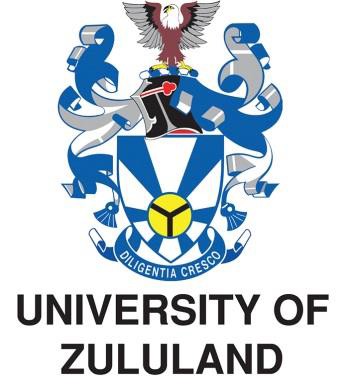 FACULTY OF HUMANITIES AND SOCIAL SCIENECESDEPARTMENT OF AFRICAN LANGAUGES STUDENT GUIDEYEAR:2024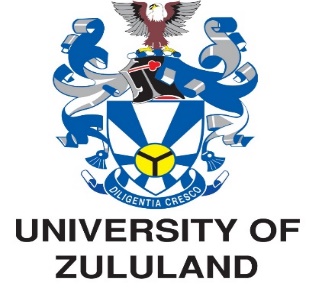                                                                               KuNhlolanja 2024Mfundi othandekayoSiyakwamukela esifundweni se- AZUL241. Lesi sifundo sehlukaniswe amaphapha amabili. Iphepha lokuqala liqukethe imisindo, amagama kanye nezinguquko zayo, ukubhalwa kwamatemu kanye nesayensi ephathelene nokubhalwa kwezichazamazwi kuqhathaniswa ulimi lwesiZulu nesiXhosa. Kanti iphepha lesibili lona linezingxenyana ezimbili, okungeyohlelomisho (syntax) neyezokuxhumana nezokubhala ngokwezemfundo ephakeme (communication and academic writing). Abafundisi bephepha lokuqala u Dtk S.D Mbokazi kanye no Mn K.E Khumalo. Kanti iphepha lesibili lifundiswa uDkt NMAR Nzuza  kanye no Dkt G.B Myeni. (i) 	IMINININGWANE YOKUXHUMANA NABAFUNDISI- LECTURER’S CONTACT DETAILSDkt. S.D.Mbokazi :Mbokazid@unizulu.ac.za     :0359026053 : Humanities and Social Sciences Building: Office No. 508 (KwaDlangezwa)Mn K. E Khumalo: KhumaloK@Unizulu.ac.za: 0359026160: : Humanities and Social Sciences Building: Office No. 509 (KwaDlangezwa) Dkt. NMAR Nzuza: NzuzaNM@unizulu.ac.za : 035 902 6084 : Humanities and Social Sciences Building: Office No.511(KwaDlangezwa)Dkt. G.B. Myeni: MyeniG@unizulu.ac.za : 0359026109: Humanities and Social Sciences Building: Office No. 508(KwaDlangezwa)IZIKHATHI ZOKUXHUMANA (ii)	IZIKHATHI ZOKUBONANA NABASIZI BABAFUNDISI - TUTOR’S CONTACT DETAILSAbekho abasizi babafundi kuleli banga Contact	: E-mail	:IZIKHATHI ZOKUXHUMANA- CONSULTATION TIMESZizohlelwa abasizi babafundi(iii)	UNOBHALA WOMNYANGO     DEPARTMENTAL SECRETARYUcingo   Contact	: 6582Imeyili     E-mail	: KhumaloGT@unizulu.ac.zaIzinhloso/ ObjectivesInhloso yalesi sifundo ingukufundisa nokukhulisa abafundi olwazini olunzulu lokwakheka kolimi ngokwesimo semisho. Lokhu kuthinta izinhlobo ezahlukene zemisho njengomusho oqondile, ombaxa nomagatsha. Lokhu kuyofundiswa kufambisana nokufundiswa kwemibhalwana yezokuxhumana eyahlukene.Imiphumela/OutcomesAbafundi bazoba nekhono elihle lokukwazi ukwehlukanisa imisho ezinhlobonhlobo baphinde bakwazi ukuyisebenzisa kahle uma sebebhala izinhlobonhlobo zemibhalwana yezokuxhumana.IMISEBENZI NOKULINDELEKILE/ROLES AND RESPONSIBILITIESa)	UMFUNDISI/LECTURER students will work together as individuals, teams/groups from the beginning of the first term up to a point where they present their research projects and finally produce an acceptable report at the end of the semester. Full attendance of lessons is very important for this module and learners will have to interact with the lecturer from the beginning so that fruitful results are obtained by the end of the Semester. (b)	ABAFUNDI/ STUDENTSAbafundi kumele bafike emizuzwini engamashumi amabili ngaphambi kwesikhathi sokuqalwa kwesivivinyo.Abafundi abavumelekile ukuxoxa nokuphatha izinsiza.Abafundi abavunyelwe ukuphuma uma sekuqalwe isivivinyo.Abafundi abavumelekile ukuphuma egumbini lokufunda uma kuhlowa.Ukukopela kuyinto embi futhi eyicala. Uma utholakale wenza ukungathembeki uzobhekana nethimba lokuqondiswa kwezigwegwe. Uma utholakale unecala uzothathelwa izinyathelo.Imithobo yolwazi yonke oyisebenzisile kumele ivele ngaphakathi nasekugcineni. Ukusebenzisa umsebenzi womuntu bese ungakuvezi lokhu kuyicala elibomvu.(c) IZINSIZA ZOKULEKELELA ABAFUNDI- STUDENT SUPPORT AVAILABLEAmakilasi okusiza abafundi (tutorials)Imitapo YolwaziIzizathu ezenza ukuba ufundiswe lesi sifundo kulolu hlelo.Ukuba ufundiswe  ngemisindo, amagama kanye nezinguquko zayo, ukubhalwa kwamatemu kanye nesayensi ephathelene nokubhalwa kwezichazamazwi kuqhathaniswa izilimi zesiZulu nesiXhosa.  Ukuba kufundiswe ngobugcweti bokwakheka kwemisho, ezokuxhumana nokubhalwa ebangeni lemfundo ephakeme.Kungani sethulwe kuleli qophelo.Ukwendlalela ulwazi lwamabanga alandelayo.Ukuthuthukisa ulwazi ngesakhiwo solimi kubafundi.Ukuvuselela nokuthuthukisa ulwazi olwafunda phambiliiniUkukhuthaza abafundi ukunaka izindlela zokuxhumana zesimanje.Kufaka incazelo yolwazi lwangaphambilini noma oluyisandulelo oludingekayo  ngalesi sifundo.Kumfundi ophumelele olimini lweBele ezingeni lokuqala. Okulindelelwe umfundisi kubafundi 	Ukwethamela  ZONKE izifundo ngokoHlelo loMnyango. 	Ubambe iqhaza ngokugcwele kuyo yonke imisebenzi oyinikwayo.	Ubhale  yonke imisebenzi  uyibuyise ngesikhathi esibekiwe.Ukuzama ngawo onke amandla ukulandela uhlelo lokufunda nokwethula imisebenzi  ngohlelo lokuxhumana ngezobucwepheshe okuyilo esiphoqeke ukululandela okwamanje.Ukuzejwayeza ukukwazi ukuzibhalela wena ngokusebenzisa ikhompiyuthaIqhaza nokudingeka kubafundiUkufika ngesikhathi emagumbini okufundelaUkusebenzisana kahle nabanye emqaqenjiniUkuletha umsebenzi ngesikhathi esimisiweUkwenza umsebenzi  ngokuzinikela nokuzikhandla Ukwenza umsebenzi ngobulungiswa nangokwethembekaOKUQUKETHWE / TABLE OF CONTENTS				IKHASIINCAZELOMAGAMA /DEFINITION OF TERMSINHLOSO YESIFUNDO /MODULE PURPOSEIMIPHUMELA YESIFUNDO YOKUFUNDA NOKUFUNDISWA KOMLIMI JIKELE /GENERIC OUTCOMESIMIPHUMELA YESIFUNDO / MODULE OUTCOMESIZIHLOKO ZOMQUKATHA WOMSEBENZI OZOKWENZIWA/ TOPICS WITH SCHEDULINGIZIKHATHI EZIHLELWE UKUFUNDA NOKUNDISA/NOTIONAL HOURSIZIKHATHI ZOKUXHUMANA NABAFUNDISI/CONSULTATION TIMESINDLELA YOKWETHULA ISIFUNDO/MODE OF DELIVERYukufundisa kwabafundisiukundisa kwabasizi babafundisiIZINDLELA ZOKUVIVINYA/ASSESSMENT PROCEDURESIZINDLELA ZOKWENZA IZIVIVINYO/ASSESSMENT CRITERIAIMIBHALO EMISIWE KANYE NEYOKWENGEZA/PRESCRIBED READINGS AND ADDITIONAL (RECOMMENDED READINGS)IZINSIZAKUFUNDA NOKUFUNDISA EDINGEKAYO /MATERIALS NEEDED FOR THE MODULEINCAZELOMAGAMA /DEFINITION OF TERMSUHLAKA LWESIFUNDO:  Uhlaka lwesifundo lungumhlahlandlela phakathi komfundisi nomfundi luchaza ngezidingo zesifundo ngasinye: izinjongo zaso, imiphumela yokufunda, izidinga zesifundo kanye nokuvivinyaISIQONDISO SOMFUNDI:  Isiqondiso somfundi sisiza ekuhleleni amanothi omfundisi kanye nokusezincwadini ukuze  abafundi bakhulise umthamo wolwazi lwabo.   Siba nemiphumela ngqo yezihloko ezenziwe, iqoqa lokuqukethwe kanye nemibuzo yokubukeza.UKUFUNDISA KWABASIZI BABAFUNDISI:  Ukufundisa kwabasizi babafundisi kuyindlela yokuxhumana eyenzelwe ukwedlulisa ulwazi enqubeni yokufunda.  Iyisibonelo sokunikezela ngolwazi ukuze kuqedelwe umsebenzi othile.UKUHLOLA KWANSUKUZONKE: Inhloso yokuhlola kwansukuzonke ukuthuthukisa nokuqaphela ukufunda komfundi nokunikeza ibuyisambiko elingsetshenziswa ngabafundisi ukuthuthukisa ukufundisa kwabafundisi nokufunda kwabafundi.UKUHLOLA OKUGOQAYO:  Inhloso yokuhlola okugoqayo ukulinganisa ulwazi lokufunda komfundi ekupheleni kwesigatshana sokufundisa ngokusiqhathanisa nezinye izilinganiso noma insuselasilinganiso.IMIPHUMELA YESIFUNDO YOKUFUNDA NOKUFUNDISWA  KOLIMI JIKELELELena imiphumela ehlolisisayo ethinta yonke imikhakha ewumgogodla wokufunda nokufundisa njengokuyalela kwemithetho ka-SAQA. Isifundo ngasinye kumele sisize abafundi ukuba: Basebenze ngempumelelo bebodwa futhi bakwazi nokusebenza nabanye njengengxenye yeqembu; Ukuzihlela futhi bakwazi ukuziphatha bona nemisebenzi abayenzayo ngokuzibophezela nangempumelelo;Ukuhlonza izinkinga baqhamuke nezisombululo, nokuthatha izinqumo besebenzisa ukucabanga okuhlolisisayo;Ukuqoqa, ukuhlaziya, ukuhlela nokuvivinya ulwazi ngendlela ehlolisisayo;Ukuxhumana ngempumelelo besebenzisa okubonakalayo,  okufanekiswe ngezimpawu kanye namakhono olimi ezimweni ezahlukene;Ukusebenzisa isayensi nezobuchwepheshe ngempumelelo nangokuhlolisisa bekhombisa ukunakekela imvelo nempilo yabanye;Ukukhombisa ukuqondisisa umhlaba njengento enezinhlaka ezibumbene ngokubona ukuthi ukuxazulula izinkinga ngeke kwenzeke emoyeni kodwa kuncike kwezinye izinto.  IMIPHUMELA NGQO: Imiphumela yokufunda iyimibhalombiko ezofundwa ngabafundi emagunjini okufundela. Yileso naleso sifundo sinemiphumela yokufunda. Imibhalombiko igxile ekufundeni komfundi.IHLOSO YESIFUNDOUkuba azi  ngemisindo, amagama kanye nezinguquko zayo, ukubhalwa kwamatemu kanye nesayensi ephathelene nokubhalwa kwezichazamazwi kuqhathaniswa izilimi zesiZuklu nesiXhosa.  Ukwakhiwa kwemisho enhlobonhlobo nokusetshenziswa kwayo ezindaweni ezifanele. Ukubhala imibhalo yezokuxhumana enjengemibikombani, izincwadi zomsebenzi, umbhalo wokuzisho (CV), nokubhala okuhambisana nokubhala kwezemfundo ephakeme (academic writing).IMIPHUMELA YESIFUNDO YOHLOBO LONKE/GENERIC OUTCOMES	Emva kokufunda lesi sifundo  abafundi bazokwazi ukuqhathanisa uBhalojikelele, iNgcwengazinhlamvu, iSakhiwomagama phakathi kwesiZulu nesiXhosa, ukuqonda ngohlelomisho, imibhalo yezokuxhumana nobungcweti bezokubhala kwezemfundo ephakeme.Ukuthuthukisa ulwazi lwesakhiwo semisho phakathi kwesiXhosa nesiZulu.Ukwethula abafundi emkhakheni wokwenziwa kwamatemu nakuyisayensi yokubhalwa kwesichazamazwi.IMIPHUMELA YESIFUNDOUkuthuthukisa ukwazi amagama aqavile aphathelene noBhalojikelele, iNgcwengazinhlamvu neSakhiwomagama phakathi kolimi lwesiZulu nesiXhosa.Ukuba umfundi abe nekhono lokuhlonza imisindo, amagama, nenguquko yemisindo esiXhoseni nasesiZulwini.Ukukhulisa ikhono lokuqiniseka ngokuhlaziya imisindo, ingququko yemisindo namagama esiZulu nawesiXhosa.Ukuqonda isakhiwo semisho nokulungela ukuhlaziya imisho eqondile nemagatshagatsha olimini lwesiZulu.Ukuba babenekhono lokubhala imisho eqondile nemisho emagatshagatsha.Ukubhala imibhalo yezokuxhumana enhlobonhloboUkubhala ngokulandela izimiso zemfundo ephakeme.IZIHLOKO ZOMSEBENZI WOMQUKATHA OZOKWENZIWAYilezo ezizobe zimiselwe ukuba babonwe ngazo ngokwezikhathi zokufundisa.ISAKHIWOMAGAMA/MORPHOLOGYUkuhlelwa kweziqalo zamabizo ngokuka-Meinhof noDokeUKWAKHIWA KWAMAGAMA ESUSELWA KWEZINYE IZINGCEZU ZENKULUMOUkwakhiwa kwamagama esuselwa ezenzweniAmagama abantu (Personal Noun)Amagama okungesiwona amagama abantu ( Impersonal Nouns)Amagama akhiwa esuselwa ezichasisweniAmagama akhiwa esuselwa ezandisweniAmagama akhiwa esuselwa kuzenzukuthiAmabizo akhiwa esuselwa kumbabaziAmagama akhiwa esuselwa kwamanye amabizoAmabizo aphindaphinda amagamaLapho likhomba UbunyeAmagama akhiwa esuselwa esuselwa ezikhulisweniAmagama akhiwa esuselwa ezinciphisweniKwamanye amagama ukusebenza kwezijobelelo umphumela wakho ukuba ukulwangisaAMABIZONGXUBE AKHIWA NGOKUHLANGANISA IZINGCEZU ZENKULUMO EZIMBILI NOMA NGAPHEZULU EZIFANAYO NOMA EZINGAFANIYO.EzeluliweEzifingqiweAmabizongxube awumusho opheleleISABIZWANAIsabizwana soqoboIsabizwana sokukhombaIsabizwana sokubalaISILANDISOIzenzo  ezeluliwe/izimpambosi zesenzoIzindlela zesenzoISICHASISOIsiphawuloIsibaluliOngumniniInaniISANDISOIsandiso sendawo ( ondaweni)Isandiso senkathiIsandiso sesimoIsandiso sokusetshenzisiweIsandiso sokuqhathanisaUHLELOMISHO (SYNTAX)Le ngxenye idingada ukwakhiwa kwemisho olimini lwesiZulu. Kubhekwa imitheshwana elawula ukuhlanganiswa kwamagama lapho kwakhiwa imisho olimini. Nawa amaphuzu okugxilwa kuwo:Uyini umusho?Umusho ngokongoti bakudala nabamanje.Izinhlobo zomusho.Umusho opheleleUmusho ongapheleleUmushongqikithiUmusho oxhumayoUmushompenduloIzimpawu zomushoUkukhuliseka komushoUkumeleleka komushoUkwehla kweqopheloIzinhlobo zamabinzana amagama atholakala emushweniIqoqomagamaUbunye bomqndoIqoqomagama ngokuka-GleasonUbuhlobo phakathi kweqoqomagamaUhlelo lokwakheka kwemishwanaUbhalo-zimpawuImithetho ephathelene nemishwanaIsihlahlaUhlelo lwezinguqukomishoInkulumo esekujuleniIzinhlobo zezinguqukomishoIZIKHATHI EZIHLELELWE UKUFUNDA NOKUFUNDISAAbafundi bazofunda isikhathi esingama-160 amahora ngesigamu sokuqala sonyaka kuhlanganisa nemisebenzi yokwethula nokufundisa okukhethekileyo (Tutorials).ABAFUNDISI   =  40 amahoraUMSEBENZI OWENZIWAYO /UKUHLOLA NEZIVIVINYO   =  20 amahoraOKUPHATHELENE NOKUFUNDISA =  40 amahoraIMISEBENZI EBHALWAYO  =  40UKUBUKEZA  =  10UKUHLOLA  =  10ISAMBA  = 160IZINDLELA ZOKUVIVINYAUhlelo lokuhlolaAZUL 241ISIVIVINYO		       =100%UMSEBENZI		       =100%UKUHLOLA OKUGOQAYO    =100%MRS S.D. MBOKAZI	 –  MORPHOLOGY    		: AM = 50%Mr KE KHUMALO –	 PHONOLOGY & PHONETICS	: AM=50%DR. GB MYENI-         SYNTAX                                             : TM 1= 50%DR. NMAR Nzuza-COMMUNICATION AND ACADEMIC WRITING:  TM 2= 50%           _ISIMO SEPHEPHA  LOKUHLOHLA OKUKHULU    : Iphepha elibhalwayoISIKHATHI                    : 3-AmahoraISAMBA SAMAMAKI : 100%Uhlelo lwezikhathi lokuhlolaIZINSUKU ZEZIVIVINYOIsivivinyo sokuqala (kuzomenyezelwa emagunjini okufundela)IZINSUKU ZOKULETHWA KWEMISEBENZI (zizomenyezelwe emagunjini okufunda)Umsebenzi wokuqalaUmsebenzi wesibiliUmsebenzi wesithathuIqhaza nokudingekayo emisebenzini yokuhlolaAbafundi kumele bafike emizwini engamashumi amabili ngaphiambi kwesikhathi sokuqalwa kwesivivinyo.Abafundi abavumelekile ukuixoxa  nokuphatha izinsiza.Abafundi abavunyelwe ukuphuma uma sekuqalwe isivivinyo.Ukuqhwagela ulwazi (plagiarism) kuyicala elikhulu, umfundi oyotholakala enze lelo cala uyoqondiswa ubugwegwe. Imisebenzi yokuzihlola Ukubukezs umsebenzi ofundiwe wansukuzonkeUkuhambela izifundo ezengeziweImininingwane yemisebenzi namaphrojekthiYonke imisebenzi kumele ibhale ngale ndlela elandelayo:Sebenzisa ifonti engu- Times New RomanUsayizi/isilinganiso sefonti sibe i-12Isikhala phakathi kwemigqa sibe ngu-1.5Faka izinombolo zamakhasiSebenzisa isembozo sekhasi lomsebenzi  elamukelekileFaka ikhasi lokuqukethweFaka imithombo yolwazi oyisebenzisileIzikhathi zokubonana nabasizi babafundisiAbafundi bazofunda amahora ama-3 ngesonto izikhathi ezizohlelwa nabasizi babafundisi.Indlela yokwethula isifundoAbafundi  bazobhala izivivinyo ezihleliwe ngamaqoqo  nangabodwana. Baphinde bahlolwe emsebenzini wokwethulwa ngomlomo.INTWESI YOKUHLOLAIthebula 1. Ithempulethi Yentwesi YokuhlolaISITAYELA SOKUBHALWA KWEMITHOMBO YOLWAZIBazosebenzisa indlela yenyuvesi yaseHarvard no –APA  yokubhalwa kwemithombo yolwazi. Fakashela http://www.staffs.acuk/assets/harvard quick guide tcm44-47797 kanye www.apastyle.orgISEMBOZO SEKHASI LOMSEBENZISebenzisa isembozo sekhasi lomsebenzi inyuvesi evumelene ngalo uma uletha imisebenzi yakhoIMIBHALO EMISIWE KANYE NEYOKWENGEZA (EVUMELEKILE)Izikhali Zabaqeqeshi: N.R.Nkosi no G.N.MsomiEzinye zezincwadi ongazisebenzisa yilezi ezilandelayo:Text book of Zulu Grammar : Clement M.DokeUhlelo LwesiZulu : C.L.Sibusiso NyembeziIzimpande				: Makhambeni N.Izibongo zamakhosi			: Nyembezi C,SZulu Proverbs				: Nyembezi C.SKusadliwa ngoludala			: Msimango C.IISITHASISELO 1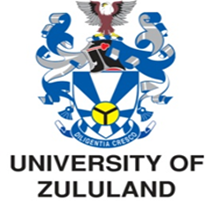 				      UMKHAKHA WEZOBUCIKO            UMNYANGO WEZILIMI ZOMDABU	 IKHASI LANGAPHANDLE LOMSEBENZIISITHASISELO 2                                      UHLAKA LOKUMAKWA KOMSEBENZIUkuphawula:  ……………………………………………………………………………………………………………………………………………………………………………………………………………………………………………..……………………………………………………………………………………………………………………………..……………………………………………………………………………………………................................................Ukusayina komfundisi…………………………..Module TitleIMISINDO, AMAGAMA KANYE NEZINGUQUKO ZAYO, UKUBHALWA KWAMATEMU, KANYE NESAYENSI EPHATHELENE NOKUBHALWA KWEZICHAZAMAZWIModule Code1ZUL 241Module Credit Value16Level of study Isigaba sesibili Notional HoursNQF Level6Lecturer(s)Dkt. S.D.MbokaziMr K.E  KhumaloDkt.  NMAR NzuzaDkt. G.B. MyeniFull Title of the Programme the Module belongs toSounds, Words and their DynamicsUmfundisiDays of the weekTimesVenuesDkt NMAR NzuzauMsombuluko12h00-13h00Office 507Dkt GB MyeniOlwesibili10h00-12h00Office 510Dkt S.D Mbokazi Olwesithathu12h00-13h00Office 508Mr KhumaloOlwesine 10h00-12h00Office 509Days of the weekTimesVenuesXXXXXXXXXXXXXXXXXXXXXXXXXXXXXXXXXXXXXXXXImiphumela YokufundaIntwesi YokuhlolaIzindlela ZokuhlolaUkuthuthukisa ukwazi amagama aqavile aphathelene noBhalojikelele, iNgcwengazinhlamvu neSakhiwomagama phakathi kolimi lwesiZulu nesiXhosa.Kumele bakwazi ukubhala imisindo, inguquko yemisindo namagama esiXhosa ngendlela okuyiyo.Ukusebenzisa imibuzo nezimpendulo ukuhlola ulwazi lwezinto ezifundiwe ngesikhathi esedluleUkusebenzisa imibuzo nezimpendulo ukuhlola ukuqondisisa umsebenzi ofundiweAbafundi banikwa imisebenzi ezohlola amakhono okusebenzisa ulwazi ezimweni ezifaneleImisebenzi ezokwenza ukuba abafundi bakwazi ukucubungula baqhephule imiqondo baveze izingcezu zayoImisebenzi ezosiza abafundi bakwazi ukuhlanganisa okuwukwakha into entsha kulokho okufundiweImisebenzi ezokwenza abafundi bakwazi ukuhluza; ukuthatha izinqumo; ukusekela noma ukuchitha okuthize besebenzisa ubufakazi.Ukuba umfundi abe nekhono lokuhlonza imisindo, amagama, nenguquko yemisindo esiXhoseni nasesiZulwini.Abonise ukuqonda imisindo, inguquko yemisindo kanye namagama esiXhosa.Ukusebenzisa imibuzo nezimpendulo ukuhlola ulwazi lwezinto ezifundiwe ngesikhathi esedluleUkusebenzisa imibuzo nezimpendulo ukuhlola ukuqondisisa umsebenzi ofundiweAbafundi banikwa imisebenzi ezohlola amakhono okusebenzisa ulwazi ezimweni ezifaneleImisebenzi ezokwenza ukuba abafundi bakwazi ukucubungula baqhephule imiqondo baveze izingcezu zayoImisebenzi ezosiza abafundi bakwazi ukuhlanganisa okuwukwakha into entsha kulokho okufundiweImisebenzi ezokwenza abafundi bakwazi ukuhluza; ukuthatha izinqumo; ukusekela noma ukuchitha okuthize besebenzisa ubufakazi.Ukukhulisa ikhono lokuqiniseka ngokuhlaziya imisindo, ingququko yemisindo namagama esiZulu nawesiXhosa.Akwazi ukuchaza nokukhombisa amatemu ehlukene ezimweni ezingefaniUkusebenzisa imibuzo nezimpendulo ukuhlola ulwazi lwezinto ezifundiwe ngesikhathi esedluleUkusebenzisa imibuzo nezimpendulo ukuhlola ukuqondisisa umsebenzi ofundiweAbafundi banikwa imisebenzi ezohlola amakhono okusebenzisa ulwazi ezimweni ezifaneleImisebenzi ezokwenza ukuba abafundi bakwazi ukucubungula baqhephule imiqondo baveze izingcezu zayoImisebenzi ezosiza abafundi bakwazi ukuhlanganisa okuwukwakha into entsha kulokho okufundiweImisebenzi ezokwenza abafundi bakwazi ukuhluza; ukuthatha izinqumo; ukusekela noma ukuchitha okuthize besebenzisa ubufakazi.Ukuqonda isakhiwo semisho nokulungela ukuhlaziya imisho eqondile nemagatshagatsha olimini lwesiZulu.Akwazi ukuphendula imibuzo  emayelana nemisindo, inguquko yemisindo nemisho, namatemu kanye nesayensi yokubhalwa kwesichazamazwiUkusebenzisa imibuzo nezimpendulo ukuhlola ulwazi lwezinto ezifundiwe ngesikhathi esedluleUkusebenzisa imibuzo nezimpendulo ukuhlola ukuqondisisa umsebenzi ofundiweAbafundi banikwa imisebenzi ezohlola amakhono okusebenzisa ulwazi ezimweni ezifaneleImisebenzi ezokwenza ukuba abafundi bakwazi ukucubungula baqhephule imiqondo baveze izingcezu zayoImisebenzi ezosiza abafundi bakwazi ukuhlanganisa okuwukwakha into entsha kulokho okufundiweImisebenzi ezokwenza abafundi bakwazi ukuhluza; ukuthatha izinqumo; ukusekela noma ukuchitha okuthize besebenzisa ubufakazi.Ukuba babenekhono lokubhala imisho eqondile nemisho emagatshagatsha.Akwazi ukuhlonza imisindo, inguquko yemisindo nezigaba zamabizo nezingxenye zesakhiwo samagama nemisho yesiZulu neyesiXhosa.Ukusebenzisa imibuzo nezimpendulo ukuhlola ulwazi lwezinto ezifundiwe ngesikhathi esedluleUkusebenzisa imibuzo nezimpendulo ukuhlola ukuqondisisa umsebenzi ofundiweAbafundi banikwa imisebenzi ezohlola amakhono okusebenzisa ulwazi ezimweni ezifaneleImisebenzi ezokwenza ukuba abafundi bakwazi ukucubungula baqhephule imiqondo baveze izingcezu zayoImisebenzi ezosiza abafundi bakwazi ukuhlanganisa okuwukwakha into entsha kulokho okufundiweImisebenzi ezokwenza abafundi bakwazi ukuhluza; ukuthatha izinqumo; ukusekela noma ukuchitha okuthize besebenzisa ubufakazi.Ukuba umfundi abe nekhono lokubhala imibhalo yezokuxhumana esezingeni eliphuzuluAkwazi ukubona umehluko phakathi kwemibhalo yezokuxhumana eyahlukeneAkwazi ukusebenzisa imibhalo yezokuxhumana eyahlukene. nangokufaneleUkuba umfundi abe nekhono lokusungula aphinde abhale imibhalo esezingeni eliphakeme njengama-asaynmenti nemibhalo yocwaningo.Ukukwazi ukwehlukanisa izimiso zemibhalo yezokuxhumana eyahlukene. Nokuqonda izimiso zemibhalo yezemfundo eyahlukene.Ukukwazi ukusebenzisa konke akuzuzile ukwenzela ukuzithuthukisa ngolwazi.ISIHLOKO SEMOJULIIKHODI  YEMOJULIISIHLOKO SOMSEBENZIIGAMA LOMFUNDISIUSUKU LOKULETHWA KOMSEBENZINON - PLAGIARISM DECLARATION I know that plagiarism means taking and using the ideas, writings, works or inventions of another as if they were one’s own. I know that plagiarism not only includes verbatim copying, but also the extensive use of another person’s ideas without proper acknowledgement (which includes the proper use of quotation marks). I know that plagiarism covers this sort of use of material found in textual sources and from the Internet.   I acknowledge and understand that plagiarism is wrong.   I understand that my research must be accurately referenced. I have followed the rules and conventions concerning referencing, citation and the use of quotations as set out in the Departmental Guide.   This assignment is my own work, or my group’s own unique group assignment. I acknowledge that copying someone else’s assignment, or part of it, is wrong, and that submitting identical work to others constitutes a form of plagiarism.   I have not allowed, nor will I in the future allow, anyone to copy my work with the intention of passing it off as their own work.  By signing this cover sheet, I agree that I have read and understood the above. I acknowledge that should it be found to be higher than the acceptable similarity percentage, I may receive 0 (ZERO) for my assignment.NON - PLAGIARISM DECLARATION I know that plagiarism means taking and using the ideas, writings, works or inventions of another as if they were one’s own. I know that plagiarism not only includes verbatim copying, but also the extensive use of another person’s ideas without proper acknowledgement (which includes the proper use of quotation marks). I know that plagiarism covers this sort of use of material found in textual sources and from the Internet.   I acknowledge and understand that plagiarism is wrong.   I understand that my research must be accurately referenced. I have followed the rules and conventions concerning referencing, citation and the use of quotations as set out in the Departmental Guide.   This assignment is my own work, or my group’s own unique group assignment. I acknowledge that copying someone else’s assignment, or part of it, is wrong, and that submitting identical work to others constitutes a form of plagiarism.   I have not allowed, nor will I in the future allow, anyone to copy my work with the intention of passing it off as their own work.  By signing this cover sheet, I agree that I have read and understood the above. I acknowledge that should it be found to be higher than the acceptable similarity percentage, I may receive 0 (ZERO) for my assignment.NON - PLAGIARISM DECLARATION I know that plagiarism means taking and using the ideas, writings, works or inventions of another as if they were one’s own. I know that plagiarism not only includes verbatim copying, but also the extensive use of another person’s ideas without proper acknowledgement (which includes the proper use of quotation marks). I know that plagiarism covers this sort of use of material found in textual sources and from the Internet.   I acknowledge and understand that plagiarism is wrong.   I understand that my research must be accurately referenced. I have followed the rules and conventions concerning referencing, citation and the use of quotations as set out in the Departmental Guide.   This assignment is my own work, or my group’s own unique group assignment. I acknowledge that copying someone else’s assignment, or part of it, is wrong, and that submitting identical work to others constitutes a form of plagiarism.   I have not allowed, nor will I in the future allow, anyone to copy my work with the intention of passing it off as their own work.  By signing this cover sheet, I agree that I have read and understood the above. I acknowledge that should it be found to be higher than the acceptable similarity percentage, I may receive 0 (ZERO) for my assignment.IGAMA LOMFUNDIINOMBOLO YOMFUNDIISISAYINO SOMFUNDI1.2.3.4.5.6.7.8.9.10.11.12.13.14.15.UKUPHAWULA KOMFUNDISIINTWESI YOKUHLOLA INCAZELO YOKWENZA KOMFUNDIINCAZELO YOKWENZA KOMFUNDIINCAZELO YOKWENZA KOMFUNDIINCAZELO YOKWENZA KOMFUNDIINCAZELO YOKWENZA KOMFUNDIAMAMAKI AZUZIWEINTWESI YOKUHLOLA Cha/Awukho nakancane umzamo wokuqonda isiciAsikaqondwa isiciIsici siqondiwe ngokungapheleleleIsici siqondiwe ngokugcweleIsici siqondwe ngokwedluleleAMAMAKI AZUZIWEINTWESI YOKUHLOLA 12345INTWESI YOKUHLOLA Phansi kwama- 40%40 – 59%50-59%60-69%70% nangaphezuluIsakhiwo Somsebenzi (ikhasi lesembozo elinemininingwane edingekayo, ikhasi lokuqukethwe lihleleke kahle, ukubhalwa kwezinombolo nezihlokwana ngendlela efanele, ubude obufanele, ukwehlukanisa ngezigaba, uhlobo lwefonti nobubgako bayo obufanele) Isingeniso (Isihloko sethulwe kahle, isingeniso samagama aqavile, ngabe ofundayo ulindele ukutholani emsebenzini) Ulimi (uhlelo lolimi, upelomagama oluyilo nemisho ehlanganiswe ngokuphelele) Ukuqondanolwazi olunomqondo onamathelene ( ukugeleza kwemibobno nokuxhumana kwayo, ukuqondeka kwemibono enemisho enamathelene elanddelekayo, izigaba ezixhumanayo ezilandelekayo ngokwesihloko) Umqukatho wolwazi lwesifundo (ngabe umbuzo uphendulwe ngokufanele?)Umqukatha wolwazi lwesifundo ( ngabe ulwazi olunikiwe luqondile futhi lucwaningiwe na ngokuphelele?)Uhlonzebungako nenanibungako kwemithombo esetshenzisiwe(Ukuqondisiseka kwemithombo. Kungabe imithombo esetshenzisiwe yanele, iyahambisana futhi iyahambisana nemanje?)Ubungqangi Ubungqangi (Kungabe ulwazi luwulwazi ngqangi? Kungabe imithombo esetshenzisiwe embhalweni iveziweIsiphetho(iqoqa lezingxoxo ezixhumene nesingeniso, umcabangonzulu owencike engxoxweni).Imithombo Yolwazi (ngendlela yaseHavard, Kuqonde ekucaphuneni, ukulandelanisa imithombo yolwazi ngokwelamana kwezibongo, ukusetshenziswa kwemithombo eyahlukene) Isamba